Centreville Fire Chief’s Report: We had 12 calls for the month of OctoberVillage had 2 calls10/3    441 E. Main St  Assist to Lifecare  Full Arrest10/26   505 E. Market  Assist to police for a pulled fire alarmLockport had 5 calls10/6   Water rescue. Car in the water just north of the Covered Bridge10/12   18887 Sixth Ave.  Auto aid to Station 2 for a possible structure fire10/12   21302 Schweitzer Rd.   Grass fire10/15   19027 Hoshel Rd.   Grass fire10/25  21746 S. River Rd    Vehicle fireNottawa had 1 call10/20   22951 Riverside Dr.    Assist to Lifecare for a fallWe had 4 Automatic aid calls to the City of Three Rivers10/18    111 W. Michigan   Possible structure fire10/19    614  Fifteenth St    Structure fire  ( Fatal )10/23    Wood St. possible structure fire10/26    221 S. Andrew St.  structurer fireNottawa Library Report: Attached is the November Report. Lockport had 334 checkouts last month. Timi has started as Library Director, we will be working together through the end of the month. When she has her email set up, we will send that contact information out to you. Three Rivers Library Report:Report on Three Rivers Public Library Board Meeting held November 22, 2022The library hours of operation remain 10 a.m. to 5:30 p.m. Monday-Friday and 10 a.m. to 4 p.m. on Saturday (Note:  They will close at 3 p.m. on Dec.  14, the second Wednesday of the month, for staff training.  The library will also be closed at 2:00 p.m. on Dec. 24, 25, and 26 for Christmas and close at 2 p.m. on Dec. 31 and reopen on Jan. 3, 2023.);There are currently 1,242 Lockport Township residents registered with the Three Rivers Library;Plans are being made to replace the gutters;There are currently two clerk positions open;Bobbi is looking into the possibility of offering insurance for part-time clerks; Here are a few of the programs available: (You must sign up on EventBrite to reserve your spot in all of these listed events, except the Coffee & Conversation Hour.)Let it Snow! Event with crafts and stories on Dec. 21 from 4-5 p.m.;Clicbot Lab for kids on Dec. 15 from 4-5 p.m.;Winter Game Day on December 28 from 2-4 p.m.; this event allows you to try out some of the games available in the Library of Things section;Teen Holiday Gift Workshop on Dec. 13 from 4-5 p.m.Teen Board Game Time on Dec. 27 from 4 - 5 p.m.;Adult Cricut Time – ½ hour slots; days and times vary;Coffee & Conversation on Dec. 28 from 11:30 a.m. - 12:30 p.m.Books & Brews for adults; check newsletter or call library for details;Monthly Ladies Book Club; check newsletter or contact library for details;Call the library to get on the mailing list for their monthly newsletter; Check their website at  info@threeriverslibrary.org or call 269/273-8666 for further questions or  details on activities;Next board meeting will be held at the library on Monday, December 19, 2022, at 6:00 p.m.Submitted by Charlene ZavalaGovernment Relations Report: Government Relations Committee: – met on December 6th.Chamber of Commerce – reported IceBreaker Silent Auction coming on February 25th at Armstrong Rec Hall and Leadership Workshop on March 9th at Verse by Verse Church with Justin Maust.Three Rivers Health – reported remodeling the OR department and hallways and Health Trac renovations as well as Lights of Love.Centreville – reported Veteran’s Day event was a success, upcoming Hometown Christmas event with a lighted parade and Santa, still working on establishing a dog park, Village doing a water feasibility study, still working on Redevelopment Ready Communities, apartments going behind former Finnerman’s building.Lockport Township – reported withdrawing from RCRA, new resolution for retirement of furniture and having a property withdraw from a 425.Park Township – reported dealing with chickens and blighted propertiesWebsite Report:If you have any questions, contact Mark or Melissa. Cash Reports:BANK BALANCE	30-Nov-22	BEGINNING BALANCE SMB GENERAL CHECKING #5598	$5,500.70DEPOSITS	$237,981.42CHECKS DRAWN	$83,244.39SUB TOTAL	$160,237.73OUTSTANDING CHECKS	$158,390.60OUTSTANDING DEPOSITS	$0.00ADJUSTED CHECKING BALANCE	$1,847.13	TRANSFERS FROM GEN SAVS#2470 TO GEN CKG#5598	$22,758.12CHECKS DRAWN 12/12/2022	$22,758.15CHECKING BALANCE TO DATE	$1,847.13BALANCE OF ACCOUNTS TO DATE:	GENERAL CHECKING BALANCE #5598	$1,847.13SOUTHERN MICHIGAN BANK GENERAL SAVINGS #2470	$364,434.09(Includes $126,500  FIRE TRUCK FUND)	(Includes $10,314.88 in Inspections/Building Fund)	ARBOR CU #659	ARBOR CU #659	$100,086.81HORIZON BANK CD#1643 (4-12-23)	$187,632.04HORIZON BANK SAVINGS #7914	$17,274.63KALAMAZOO COUNTY STATE BANK CKG #1518 "ARPA"	$391,121.32KELLOGG COMM FED CU CD#9300  (02-03-25)	$81,426.92KELLOGG COMM FED CU SAVINGS	$5.00OMNI CU MONEY MARKET# 1540	$241,555.41OMNI CU SAVINGS#1540	$840.80SOUTHERN MICHIGAN BANK CD#5608 (06-16-23)	$52,639.97SOUTHERN MICHIGAN BANK ESCROW #2468 	$2.49THREE RIVERS BANKING CD#5040 (03-08-25)	$121,859.89TOTAL CASH ACCOUNTS:	$1,560,726.50TREASURER'S TAX PETTY CASH ON HAND:	$100.002021-2022 TAX CHECKING #2819 & SAVINGS #5614 ACCTS SUMMARY	Balance Forward Tax Accounts:	$16,553.40Plus Tax Deposits #2819 11/15/22-12/12/22	$5,677.28Minus Service Chgs #2819 & #5614	$0.00Plus Interest #2819 & #5614/or NSF fees paid	$0.15Plus Voided Checks/adjustments	$0.00Minus NSF/reversals etc.	$0.00Minus Pmts/transfers made #2819 11/15/22-12/12/22	$3,882.45TOTAL COMBINED TAX ACCOUNTS AS OF 12/12/2022	$18,348.38Meeting Minutes:LOCKPORT TOWNSHIP REGULAR MEETING58982 Holtom Rd. Three Rivers, MINovember 14, 2022Members Present: Mark Major, Mike Friesner, Rick Daniels & Donna Grubbs.Also present: Beccy Friesner, Elena Meadows & Dale Hutson.Members Absent: Christy TrammellCall to order: The meeting was called to order by Supervisor Major at 6:02 p.m.Approval of Agenda: Daniels made a motion to accept the agenda. Friesner seconded the motion. MOTION CARRIED 4-0. Approval of the Consent Agenda: Friesner made a motion to accept the consent agenda which included: Treasurer’s Cash Statement, October 10, 2022 Regular Meeting Minutes, Water Board Report, Centreville Fire Chief’s Report for September, Web Site Report, Government Relations, and Three Rivers Library Report. Daniels seconded the motion. MOTION CARRIED 4-0. Public Comments: NoneEnforcement Officer’s Report: NoneAssessor’s Report: Hutson handed out the 24 Month Sales Ratio Study for Determining the 2023 Starting Base, and some discussion was held. He reported that the Board of Review would meet at the hall on December 13 at 11 a.m. His employee Charlie Casper is out taking pictures and has plenty of identification (on his car, a lanyard, business cards). No further information is available on Pine Trail; he will contact Seth Koches.Treasurer’s Report and Bills: Friesner reviewed the Treasurer’s Report. Daniels made a motion to accept the report, pay the bills and file the report. Grubbs seconded. Motion passed 4-0.Committee Reports:Government Relations – report was included in Consent AgendaZBA – No report Elections – We had 667 absentee voters and 928 in-person voters; the machine counted wrong which caused a recount.Nottawa Library – No reportCentreville Fire Board – No meetingPlanning – They discussed an animal ordinance, a solar ordinance, and a tiny home ordinance. Regarding the animal ordinance: There is a lot of controversy on puppy mills and Kuhlman is working on an ordinance. The township does not currently face this issue, but it has been a problem in northern Indiana. Regarding solar: the township has not approved solar, but if it wants to come, it must locate in the area between two substations at the southwest corner of South Fisher Lake Road and M-60. Regarding tiny homes: the area where tiny homes would be allowed could be expanded to lots on South River Road near Lambert Road.Three Rivers Library – report was included in Consent Agenda; Charlene Zavala added that the library will have a book, bake, and craft sale on November 26 from 10 a.m. – 2 p.m. They will also offer family photos from 10:20 a.m. – 3:20 p.m. that day; people can sign up on EventBrite.Water Department – report was included in Consent AgendaWebsite – report was included in Consent AgendaBuilding Committee – More quotes are being sought for lighting. Major is working on getting the front light fixed.Roads Committee – Major and Friesner plan to travel the roads and make recommendations to the Road Commission.ARPA Funds Committee – We have gotten new chairs; the old chairs are in Major’s barn.Water & Sewer Committee – The next meeting is tomorrow. The township has written a check for $9,600 (county ARPA funds will cover $5,000 of this amount); the engineering should be done by Spring.Old Business: Technology for township hall: Daniels met with Nick from Great Lakes Technology to get quotes on a wish list which included wireless mics for Kuhlman and Hutson, mics for the trustees, a podium with mic for public comment, two 75” screens (one behind the board and one behind the audience), printer/copier, tablets or laptops for the trustees, cameras on the front and back doors. Major requested that Daniels get one additional quote.New Business:Handicapped parking: Parking in the handicapped spot pretty much covers the area for a wheelchair to get in the building. We could add another handicapped space with repainting the parking lot, but should reseal the parking lot before repainting it. Board members were asked to brainstorm ideas.River Country Recreation Authority: Daniels said the RCRA had not reached out to the township over the past several months about joining, so he no longer felt we should be part of it. He made a motion to rescind the previous motion to join the RCRA; Friesner seconded. MOTION CARRIED 4-0.Hotovy property: Daniels said he was approached by Tom Lowry, sole owner of the Hotovy property on the north side of the sports complex and the south side of Lovers Lane, who expressed interest in developing housing on the property and ultimately having the city own the land. He brought it to the board so they could address it up front and stay ahead of the ballgame. Major will reach out to Roxanne Seeber regarding next steps.2020-21 audit: Friesner made a motion to accept it. Daniels seconded. MOTION CARRIED 4-0. Beccy Friesner expressed concern that there was no procedure for disposal of assets; Major will ask Roxanne Seeber about this and pass his findings on to the board.Auditors: Major has heard the suggestion that a municipality should change its auditors every three years and he suggested we look into it.Adjournment: Daniels made a motion to adjourn the meeting at 7:25 p.m. Grubbs seconded the motion. MOTION CARRIED 4-0.The next regular scheduled meeting is December 13, 2022. Respectfully Submitted,Elena MeadowsDeputy Township ClerkWater Board Report:Had a meeting on December 6th, at 5:00 p.m..Operator commented on the tremendous amount of mis-digs due to fiber-optic being installed in Tamarac. The Board agreed to purchase parts to repair two fire hydrants. The Water Board Clerk is to begin addressing customers with late payments by issuing shut-off notices. The Water Board Clerk also reported being in contact with Gabridge Accounting to address the monthly statements being reinstated.Lockport Township Agenda December 12, 2022 Regular Meeting I. Call to Order Mark Major II. Approval of Agenda III. Approval of Consent Agenda Including: Treasurers Cash Statement, November 14, 2022 Regular  Meeting Minutes, Water Board Report, Centreville Fire Chiefs Report for September, Web Site Report, Government Relations, Nottawa  Township Library Report and Three Rivers Library Report. IV. Public Comments V. Enforcement Officer Doug Kuhlman VI. Assessors Report Dale Hutson VII. Used Equipment Resolution Mark Major VIII. Treasurers Report and Bills Mike Friesner IX. Committee Reports a. Government Relations Rick Daniels b. ZBA Donna Grubbs c. Elections Christy Trammell d. Nottawa Library Mike Friesner e. Centreville Fire Board Mark Major f. Planning Mike Friesner g. Three Rivers Library Char Zavala h. Water Department Mark Major i. Website Melissa Major j. Building Committee Christy Trammell, Donna Grubbs k. Roads Committee Mark Major, Mike Friesner l. ARPA Funds Committee Christy Trammell, Mike Frieser m. Water & Sewer Committee Mike Friesner, Rick Danials X. Old Business XI. New Business Adjournment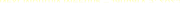 